Publicado en  el 05/11/2015 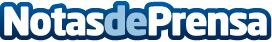 El Ministerio de Agricultura, Alimentación y Medio Ambiente licita por 101 millones de euros los programas de seguimiento del estado de las aguas superficiales hasta 2021Se evaluará el estado de más de 5.000 masas de agua a través de más de 4.400 estaciones de control | Además, ha licitado por 22 millones de euros los trabajos para trasladar las inscripciones de agua al Registro electrónico | Contar con este registro permitirá fortalecer la seguridad jurídica del régimen concesional, incrementar la transparencia en la gestión y mejorar el servicio a los ciudadanosDatos de contacto:Nota de prensa publicada en: https://www.notasdeprensa.es/el-ministerio-de-agricultura-alimentacion-y_48 Categorias: Ecología Industria Alimentaria Logística http://www.notasdeprensa.es